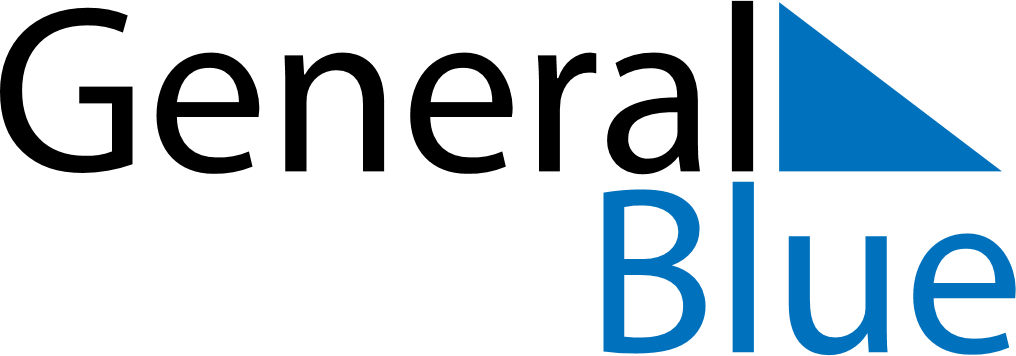 September 2026September 2026September 2026September 2026September 2026September 2026EcuadorEcuadorEcuadorEcuadorEcuadorEcuadorMondayTuesdayWednesdayThursdayFridaySaturdaySunday12345678910111213Independence of Guayaquil1415161718192021222324252627282930NOTES